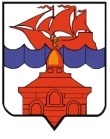 РОССИЙСКАЯ ФЕДЕРАЦИЯКРАСНОЯРСКИЙ КРАЙТАЙМЫРСКИЙ ДОЛГАНО-НЕНЕЦКИЙ МУНИЦИПАЛЬНЫЙ РАЙОН      АДМИНИСТРАЦИЯ СЕЛЬСКОГО ПОСЕЛЕНИЯ ХАТАНГАПОСТАНОВЛЕНИЕ01.04.2021                                                                                                                                043 – ПО проведении массового забега «Марафон здоровья» в рамках Всероссийской массовой лыжной гонки «Лыжня России»На основании постановления Администрации Таймырского Долгано-Ненецкого муниципального района от 25.02.2021 г. № 206 и в целях привлечения трудящихся и учащейся молодежи к регулярным занятиям лыжным спортом, пропаганды физической культуры и спорта, здорового образа жизни у населения сельского поселения Хатанга,ПОСТАНОВЛЯЮ:Провести в период с 03 апреля 2021 года по 30 апреля 2021 года на территории сельского поселения Хатанга массовый забег «Марафон здоровья» в рамках Всероссийской массовой лыжной гонки «Лыжня России» (далее - Забег).Утвердить Положение о Забеге, согласно приложению № 1.Утвердить состав организационного комитета по подготовке и проведению Забега, согласно приложению № 2.Отделу культуры, молодежной политики и спорта администрации сельского поселения Хатанга (Платонов Ф.Ю.) организовать проведение забега в с. Хатанга, информировать предприятия, учреждения, организации сельского поселения Хатанга о проведении Забега.Рекомендовать:Начальникам Территориальных отделов поселков Администрации сельского поселения Хатанга (Пюрбеева Э.Ш., Чуприна А.П, Батагай М.А., Попова М.И., Поротова Н.Н., Черепанова В.И.), специалистам 1 категории (Чуприна О. П., Попова А.А.) оказать содействие в организации и проведении Забега на подведомственных территориях.Отделу образовательных учреждений сельского поселения Хатанга Управление образования Администрации Таймырского Долгано-Ненецкого муниципального района (Большакова Н.В.) оказать содействие в организации участия образовательных учреждений в Забеге.Отделению полиции Отдела МВД России по Таймырскому Долгано- Ненецкому району (Никуличев И.А.) обеспечить общественный правопорядок и общественную безопасность в местах проведения Забега.Краевому государственному бюджетному учреждению здравоохранения «Таймырская районная больница № 1» (Цараковой Ж. Ф.) обеспечить присутствие медицинского работника в местах проведения Забегов.Опубликовать постановление в Информационном бюллетене Хатангского сельского Совета депутатов и Администрации сельского поселения Хатанга и на официальном сайте органов местного самоуправления сельского поселения Хатанга www.hatanga24.ru.Контроль за исполнением постановления возложить на исполняющую обязанности заместителя Главы сельского поселения Хатанга по вопросам культуры, молодежной политики и спорта Зоткину Т.В. Постановление вступает в силу в день, следующий за днем его официального опубликования.Глава сельского поселения ХатангаПриложение № 1к постановлению Администрации сельского поселения Хатанга от 01.04.2021 № 043-ППОЛОЖЕНИЕ о массовом забеге «Марафон здоровья» в рамках Всероссийской массовой лыжной гонки «Лыжня России»1. ОБЩИЕ ПОЛОЖЕНИЯМассовый забег «Марафон здоровья» в рамках Всероссийской массовой лыжной гонки «Лыжня России» (далее - Забег) проводится с целью привлечения трудящихся и учащейся молодежи к регулярным занятиям лыжным спортом, пропаганды физической культуры и спорта, здорового образа жизни у населения сельского поселения Хатанга (далее - поселение).2. ОРГАНИЗАЦИЯ И ПРОВЕДЕНИЕ ЗАБЕГАОбщее руководство по проведению Забегом осуществляет Отдел культуры, молодежной политики и спорта администрации сельского поселения Хатанга, целью которого является оказание методической и практической помощи в подготовке и проведении Забега.Непосредственную подготовку и проведение Забега осуществляет организационный комитет по подготовке и проведению Забега.Проведение Забега возлагается на главную судейскую коллегию. Главный судья определяется организационным комитетом.Ответственные за подготовку трассы определяется организационным комитетом.Ответственность за соблюдение мер безопасности участниками во время проведения Забега возлагается на самих участников.3. ВРЕМЯ И МЕСТО ПРОВЕДЕНИЯ ЗАБЕГАПроведение Забега, для участников с. Хатанга состоится 03 апреля 2021 года в 13:00 час. на реке Хатанга, напротив здания «Почты», для участников поселков Кресты, Катырык, Хета, Попигай, Новая, Новорыбная, Сындасско, Жданиха, также 03 апреля 2021 года на подведомственной территории, время проведения определяется организаторами в поселках.4. ТРЕБОВАНИЯ К УЧАСТНИКАМ И УСЛОВИЯ ИХ ДОПУСКА К ЗАБЕГУК участию в Забеге допускаются граждане Российской Федерации и иностранных государств от 10 лет и старше.Участники забега до 17 лет включительно допускаются только при наличии допуска врача и согласия родителя (законного представителя), участники от 18 лет и старше - при наличии допуска врача или личной подписи, подтверждающей персональную ответственность за свое здоровье.Лыжным инвентарем участники обеспечивают себя самостоятельно.Участие в забеге является личным.5. ПРОГРАММА ЗАБЕГА13.00 - 13.30  - регистрация участников и выдача номеров.13.30  - массовый старт участников.Дистанция Забега 1500- 2000 м.Забег может быть отменен (перенесен) по погодным условиям (в случае низких температур (ниже 23 градусов), сильном ветре, метели, плохой видимости и др.).)О переносе даты и времени проведения Забега будет сообщено дополнительно.6. ПОРЯДОК И СРОКИ ПОДАЧИ ЗАЯВОК НА УЧАСТИЕ В ЗАБЕГЕЗаявки по установленной форме на участие в Забеге, заверенные врачом подписанные представителем, направляются до 10 апреля 2021 года в Отдел культуры, молодежной политики и спорта администрации сельского поселения Хатанга по адресу: с. Хатанга, ул. Таймырская, 25 (тел. 2-12-25) или в электронном виде на е-mail: kolyam08@mail.ru (с последующим подтверждением на бумажном носителе). Предварительно подтвердить участие можно в устной форме до 01 апреля 2021 года по телефону: 2-12-55 (с 10:00 до 13:00 и с 14:00 до 17:00).ЗАЯВКАна участие в массовом забеге «Марафон здоровья» в рамках Всероссийской массовой лыжной гонки «Лыжня России»К соревнованиям допущено__________(_______________) чел.Врач________________Участник________________/__________________/ /____________________/                                                  (подпись)                            (Ф.И.О.)Тел._________________«____»________________2021 г.Расписка участникаЯ,	,дата рождения____________Паспорт: серия _____ №	выдан:	________________________________________________________________________________________,добровольно принимаю участие в массовом забеге «Марафон здоровья» в рамках Всероссийской массовой лыжной гонки «Лыжня России». Дата проведения забега: 03.04.2021 г.Полностью осознанию потенциальную небезопасность этого участия для моего здоровья и имущества и подтверждаю, что ответственность за собственную безопасность и здоровье несу самостоятельно.Ни я, ни мои родственники и никакие третьи лица не будут предъявлять претензии к организаторам, судьям и другим участникам в случае возникновения угрозы моей жизни или здоровью, порчи либо утраты имущества и в случае каких-либо последствий такой угрозы, связанных с моим участием в спортивном мероприятии.С Положением о мероприятии ознакомлен и согласен.«_____»__________________2021 г.____________/______________________     (подпись)           (расшифровка подписи)Согласие родителей (законного представителя)на участие ребенка в массовом забеге «Марафон здоровья»
в рамках Всероссийской массовой лыжной гонки «Лыжня России»Я____________________________________________________________________________                                                        (Ф.И.О. родителя / законного представителя полностью)родитель/законный	представитель _______________________________________________(нужное подчеркнуть)                                                                       (ФИО участника полностью)(далее -  «участник»),__________________года рождения, зарегистрированный по адресу:	, добровольно соглашаюсь на участие моего ребенка (опекаемого) в_____________________________________________(указать соревнование, в котором намерен участвовать ребенок)(далее - «соревнования») и при этом четко отдаю себе отчет в следующем:Я принимаю всю ответственность за любую травму, полученную (мной) моим ребенком (опекаемым) по ходу соревнований, и не буду требовать какой-либо компенсации за нанесение ущерба с организаторов соревнований.В случае если во время соревнований с ребенком произойдет несчастный случай, прошу сообщить об этом_______________________________________________________	                                                                                      (указывается кому (ФИО) и номер телефона)Я обязуюсь, что (я) мой ребенок будет следовать всем требованиям организаторов соревнований, связанным с вопросами безопасности.Я самостоятельно несу ответственность за личное имущество, оставленное на месте проведения соревнований, и в случае его утери не имею право требовать компенсации.В случае необходимости я готов воспользоваться медицинской помощью, представленной (мне) моему ребенку (опекаемому) организаторами соревнований.С Положением о проведении соревнований ознакомлен.Я согласен с тем, что выступление моего ребенка (опекаемого) и интервью с ним и / или со мной может быть записано и показано в средствах массовой информации, а так нее записано и показано в целях рекламы без ограничений по времени и формату и без компенсации в отношении этих материалов.__________________/_______________________________/         (подпись)                   (ФИО родителя/законного представителя)«_____»_______________201_г.*Согласие оформляется родителем или законным представителем участника, который не достиг 18-летнего возрастаПриложение № 2к постановлению Администрации сельского поселения Хатанга от 01.04.2021 № 043-ПСостав организационного комитета по подготовке и проведению
массового забега «Марафон здоровья» в рамках Всероссийской массовой лыжной гонки «Лыжня России»№ п/пФамилия, имя, отчествоДата рожденияВиза врача1ЗоткинаТатьяна ВалериевнаИсполняющая обязанности заместителя Главы сельского поселения Хатанга по вопросам культуры, молодежной политики и спорта, председатель Оргкомитета.Члены организационного комитета:Члены организационного комитета:Платонов Филипп ЮрьевичНачальник Отдела культуры, молодежной политики и спорта администрации сельского поселения Хатанга, заместитель председателя;Михайлов Василий ДмитриевичГлавный специалист Отдела культуры, молодежной политики и спорта администрации сельского поселения Хатанга;ТурчеикоОлег ГарольдовичПредседатель Общественной комиссии по вопросам развития физической культуры и массового спорта на территории сельского поселения Хатанга;ФедосееваАлександра СавельевнаНачальник Отдела по развитию традиционных промыслов и обеспечению жизнедеятельности поселков администрации сельского поселения Хатанга;Майнагашев Александр СергеевичДиректор муниципального бюджетного учреждения культуры «Хатангский культурно досуговый-комплекс»;ПопковаНаталья ГеннадьевнаИсполняющая обязанности начальника Отдела образовательных учреждений сельского поселения Хатанга;Коваленко Елена ИльиничнаНачальник Экономического отдела администрации сельского поселения Хатанга;Симбирцева Ирина ВладимировнаМетодист муниципального казенного учреждения дополнительного образования детско-юношеской спортивной школы им А. Кизима.